PLAN ÚNICO DE ESPECIALIZACIONES MÉDICAS (PUEM) PROGRAMA OPERATIVO CURSO DE ESPECIALIZACIÓN EN GASTROENTEROLOGÍA 2020-2021MÉDICA SURUNIVERSIDAD NACIONAL AUTÓNOMA DE MÉXICO. CONTENIDO 0. Índice1. Datos generales del curso 2. Justificación del programa operativo 3. Temario del programa académico 3.1 Seminario de atención médica 3.2 Trabajo de atención médica 3.3 Seminario de investigación 3.4 Seminario de educación 4. Listado de alumnos 5. Guardias 6. Periodos vacacionales 7. Estancia (rotación) mensual en los servicios de la sede 8. Estancia (rotación) en unidades médicas de apoyo (subsedes) 9. Actividades asistenciales, académicas y administrativas diarias por servicio 10. Actividades extracurriculares 11. Títulos de los proyectos (protocolos) de investigación 12. Evaluación del alumno 13. Estancia (rotación) en unidades médicas de zonas rurales o marginadas 14. Anexos INTRODUCCIÓN. El Programa Operativo describe el desarrollo calendarizado de las actividades de los alumnos y sus docentes tanto asistenciales, académicas y administrativas. En dicho programa se estimula el proceso enseñanza-aprendizaje pero SIGNIFICATIVO así como también el auto-aprendizaje y la enseñanza a pares de menor jerarquía. DATOS GENERALES.Denominación del curso: Curso de Especialización en GastroenterologíaDuración del año académico: 01 de marzo de 2020 al 28 de febrero de 2021Unidad Médica sede: Hospital Médica SurInstitución de Educación Superior que reconoce el curso: Universidad Nacional Autónoma de MéxicoCuerpo Directivo de la sede.Director: Lic. Juan Carlos Griera HernandoSubdirectora Académica: Dra. Carmen Zavala GarcíaJefe de Investigación: Dr. Norberto Chávez TapiaPersonal Docente.Profesor Titular: Dr. Misael Uribe EsquivelProfesor Adjunto: Dr. Norberto Carlos Chávez TapiaProfesores Invitados o Colaboradores:Dra. Sofía Ornelas ArroyoDr. Iván Yahavé López MéndezDra. Nancy Edith Aguilar OlivosDr. Fernando Rojas MendozaDr. Enrique Coss AdameDr. Eduardo Cerda ContrerasDr. José Luis Rodríguez DíasDra. Ylse Gutiérrez GrobeDra. Rita Dorantes HerediaDr. Carlos Torruco SoteloDr. Johnatan Aguirre ValadezDra. Alicia Sofía Villar GómezJUSTIFICACIÓN.En la década de los ochenta surge el proyecto Médica Sur. Desde sus inicios, se contempló un hospital en el que como centro fundamental estuviera el paciente apoyado por la asistencia, la investigación y la docencia.  La VISIÓN de Médica Sur es un reflejo de lo anterior: Ser el Grupo de Servicios Médicos de mayor prestigio en México en atención a la comunidad, en desarrollo de la docencia e investigación biomédica en la vanguardia tecnológica. Ser autosustentable y rentable a capacidades alcanzables por la población.En 1995 inició el Internado de Pregrado, así como también el Curso de Especialización de Medicina del Enfermo en Estado Crítico. En el año de 1997 se fueron incorporando los programas de Radiología e Imagen, Medicina Interna, Patología Clínica y Resonancia Magnética. A partir del 2004 comenzaron a desarrollarse nuevos programas de posgrado, educación médica continua y nuevos proyectos tecnológicos que han ayudado al fortalecimiento de los programas educativos que se imparten en Médica Sur. Para poder cumplir con la visión de Médica Sur, es necesario tener un plan (programa operativo) que incluya tanto lo que la Universidad nos da como pauta como también el plan de desarrollo institucional que se tiene para los alumnos. Contiene una serie de elementos y marca la línea de “cómo educar”, da las directrices de la institución (UNAM) aterrizando el propio programa operativo a la práctica. Tanto el alumno como el docente formamos la parte “operativa” de dicho programa para hacerlo transcendental. TEMARIO DEL PROGRAMA ACADÉMICO.Las clases se realizarán los miércoles.  En cuanto a las calificaciones anuales, el 50% del puntaje corresponderá al puntaje obtenido en el PUEM, y el otro 50% corresponderá al promedio del puntaje obtenido como parte de la evaluación de las exposiciones.1.	Las clases serán calificadas en 3 aspectos:a)	Dominio de la información del tema.b)	Calidad de la presentación.c)	Capacidad como expositor.	ESOFAGOTrastorno de la deglución y abordaje de disfagia (orofaríngea y esofágica) Trastornos motores primarios (acalasia y esclerosis sistémica) Esofagitis (infecciosas, lesiones por álcalis, por píldoras y radiación) ERGE y ERNE Esófago de Barrett Cáncer esofágico Trastornos funcionales esofágicos y gástricos (pirosis funcional, esófago hipersensible y dispepsia) ESTÓMAGOEnfermedad ulcerosa péptica (AINE y H. Pylori) STDA no variceal Cáncer gástrico (adenocarcinoma y lesiones pre-malignas) HÍGADOVHC Hepatitis autoinmune Enfermedad hepática alcohólica CBP y CEP Enfermedad hepática hereditaria (Hemocromatosis, Wilson, deficiencia de at1) Enfermedad vascular hepática (trombosis portal, Budd-Chiari) Hígado graso no alcohólico Ascitis y PBE Sangrado variceal Encefalopatía hepática Carcinoma hepatocelular Síndrome hepatorenal VHB Falla hepática crónica agudizada Embarazo y enfermedad hepática PÁNCREAS, VESÍCULA Y VÍA BILIAREnfermedad litiásica (colelitiasis, colecistitis, coledocolitiasis y colangitis, disfunción esfínter de Oddi) Colangiocarcinoma y carcinoma del ámpula de váter Pancreatitis aguda Pancreatitis crónica (autoinmune)Lesiones quísticas pancreáticasCáncer de páncreas (adenocarcinoma y neuroendócrino)INTESTINO DELGADO Y MALABSORCIÓNAbordaje diarrea crónicaEnfermedad celiacaEnfermedad gastrointestinal eosinofílica Síndrome de intestino irritable SIBO/Whipple/Sprue tropicalCOLONCUCIEnfermedad de CrohnConstipación , desórdenes de defecación (incontinencia fecal/tránsito lento/inercia colónica)Enfermedad diverticular STDB, oscuro y ocultoInfección por Clostridium Difficile y diarrea por antibióticosColitis por radiación, microscópica e isquémicaCarcinoma colorectalSíndromes polipósicos LISTADO DE ALUMNOS DEL CURSO DE ESPECIALIZACIÓN:María Fernanda Morales Jiménez 	Residente de 3º añoJuan Luis Romero FLores 		Residente de 3º añoJosé Ramón Mena Ramirez        	Residente de 3º añoLuis Antonio Manzo Francisco    	Residente de 2º añoJorge Eduardo Aquino Matus     	Residente de 2º añoPaulina Vidal Ceballos                	Residente de 2º añoAstrid Kristel Rojas Hernández.              Residente 1 er añoFernando Quiroz Compean                    Residente 1 er añoMelanie Figueroa Palafox                       Residente 1 er añoGUARDIAS.Se realizan guardias una vez por semana residentes de primero, segundo, y tercer año; rol establecido desde inicio del año académico, mencionar que los residentes tienen derecho a la posguardia al terminar la entrega de pendientes, asi como de las actividades académicas correspondientes del día. PERIODO VACACIONALROTACIÓN MENSUAL EN LOS SERVICIOS DE LA SEDE Y ROTACIONES EXTERNAS EN UNIDADES MÉDICAS DE APOYOACTIVIDADES DIARIAS DE LOS RESIDENTES POR CADA SERVICIO: ASISTENCIALES, ACADÉMICAS Y ADMINISTRATIVASSesiones BibliográficasSe llevarán a cabo todos los lunes. Donde dos residentes asignados en un rol establecido desde el incio del año presentarán un artículo reciente y de relevancia en alguna de las áreas de gastroenterología (motilidad, hepatología, enfermedad inflamatoria intestinal, pancreatología etc). Los artículos se discutiran de manera interactiva, incluyendo la calidad de la metodología entre los residentes del servicio y los médicos adjuntos al curso.El objetivo es mejorar y estandarizar la práctica médica con conocimiento basado en evidencia.Sesiones GastroquirúrgicasSe llevarán a cabo todos los martes del mes. Se realizan en conjunto con los servicios de radiología e imagen, patología, cirugía y endoscopía.El objetivo es discutir casos casos clínicos raros y/o de abordaje diagnóstico complejo con la finalidad de retroalimentar y reafirmar el conocimiento adquirido. Sesiones de Hepato/GastroenterologíaSe llevarán a cabo todos los viernes. Un residente de gastroenterología presentara un caso clínico interesante y/o de abordaje diagnóstico complejo el cual será discutido de manera interactiva con los residentes del servicio y los médicos adscritos.• Objetivo: retroalimentar y reafirmar el conocimiento adquirido.Sesiones de Endoscopía• Una vez por semana.• Coordinadas por la Dra Nancy Aguilar. Se discutirán de acuerdo a un establecido artículos de relevancia para el área de endoscopía así como clases de temas selectos enfocadas al área de endoscopía.Revisión de artículos interesantes.• En cada módulo se realizará la revisión de artículos originales.• Duración aproximada 10 minutos por artículo.• Presentación con diapositivas de los resultados.• Fomentar la actualización médica contínua y favorecer la discusión y el análisis, así como la implementación de nuevos conocimientos durante el desarrollo de estrategias de tratamiento médico.Sesiones de Anatomía Patológica Coordinadas por la Dra. Rita Dorantes Heredia. Se realizarán una vez por mes en base al temario mensual de clases. Donde se discutiran de manera interactiva con ayuda de imágenes las diferentes patologías más frecuentes del aparato digestivo desde el punto de vista histológico.ACTIVIDADES DIARIASDiariamente a las 7:00 y 15:00 horas, incluyendo los fines de semana, el médico residente encargado de la guardia realiza una entrega de los pormenores ocurridos en esta misma, ingresos y egresos de pacientes de los diferentes pisos de hospitalización, así como las modificaciones realizadas en la que se incluye su diagnóstico, evolución y estado actual, revisando en conjunto historia clínica, notas de ingreso, evolución, órdenes médicas, consentimientos informados y nota de egreso, estén correctos y completos; en el caso contrario se realiza re-alimentación y se hace la corrección necesaria. Al termino se realiza la visita diaria junto con el médico tratante y se hace la resolución de pendientes de cada paciente.En cuanto a los procedimientos dependerá del área de rotación  y del grado académico, sin embargo, los procedimientos que realizan los residentes:- Colocación de sonda nasogástrica- Realizar panendoscopia diagnóstica- Realizar colonoscopia diagnóstica- Parascentesis diagnóstica y evacuadora- Colocación de sonda nasogástrica- Maniobras de ACLS incluyendoLos documentos administrativos que tienen la obligación de realizar los residentes son:- Nota de evolución- Órdenes médicas- Consentimientos informados- Nota de interconsultaLas sesiones hospitalarias que se realizan en el hospital y a las cuales los residentes deben acudir de manera obligatoria, se realizan de forma mensual:1. Sesión de caso Clínico Cerrado2. Sesión General de Residentes3. Sesión de la Sociedad de Médicos de Médica SurPROYECTO PARA OBTENER EL GRADO ACADÉMICO DE MEDICINA CRÍTICA: Es mediante la tesis y se hará una modificación al reglamento para que sea obligatorio la publicación de las tesis previo al diploma de Médica Sur.Actividades extracurriculares.Los congresos a los que acuden los alumnos no son programados con anterioridad. Existe en Médica Sur un Comité de Becas y Rotaciones en el Extranjero y de acuerdo a la solicitud de cada estudiante, el congreso al cual quiera acudir y sus méritos académicos se decide autorizar o denegar un permiso y/o beca.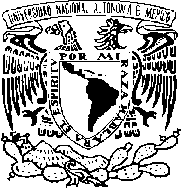 Facultad de Medicina UNAM División Estudios de PosgradoSubdivisión de Especializaciones MédicasDepartamento de Desarrollo Curricular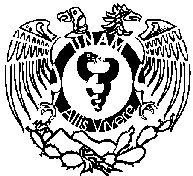 1° periodo2° periodoMaría Fernanda Morales Jiménez1-15 mayo1-15 novJuan Luis Romero Flores15-30 sept1-15 eneJosé Ramón Mena Ramirez1-15 marzo16-31 dicJorge Eduardo Aquino Matus16-30 mayo16-30 novLuis Antonio Manzo Francisco1-15 julio16-30 eneroPaulina Vidal Cevallos 1-15 junio1-15 octubreAstrid Kristel Rojas Hernández1-15 mayo1-15 novFernando Quiroz Compean16-30 junio16-30 novMelanie Figueroa Palafox15-30 abril16-30 octFEBREROFEBREROMARZOMARZOMARZOMARZOABRILABRILABRILFERNANDAFERNANDAPISOPISOTESISTESISTESISTESISROTACIÓNROTACIÓNROTACIÓNJUAN LUISJUAN LUISPISOPISOPISOPISOPISOPISOENDOSCOPIAENDOSCOPIAENDOSCOPIAJOSÉ RAMÓNJOSÉ RAMÓNURGENCIASURGENCIAS1ER PERIODO1ER PERIODOPISOPISOTESISTESISTESISJORGE EDUARDOJORGE EDUARDOPISOPISOENDOSCOPIAENDOSCOPIAENDOSCOPIAENDOSCOPIAURGENCIASURGENCIASURGENCIASLUIS ANTONIOLUIS ANTONIOENDOSCOPIAENDOSCOPIAPISOPISOPISOPISOROTACIÓNROTACIÓNROTACIÓNPAULINAPAULINAPISOPISOURGENCIASURGENCIASURGENCIASURGENCIASPISOPISOPISOFERNANDO QUIROZFERNANDO QUIROZPISOPISOPISOPISOPISOPISOPISOPISOPISOKRYSTELKRYSTELPISOPISOPISOPISOPISOPISOPISOPISOPISOMELANIEMELANIEPISOPISOPISOPISOPISOPISOPISOPISO1ER PERIODOMAYOMAYOJUNIOJUNIOJULIOJULIOFERNANDA1ER PERIODOPISOENDOSCOPIAENDOSCOPIAROTACIÓN ROTACIÓN JUAN LUISTESISTESISROTACIÓNROTACIÓNPISOPISOJOSÉ RAMÓNROTACIÓNROTACIÓNROTACIÓN ROTACIÓN ENDOSCOPIAENDOSCOPIAJORGE EDUARDOPISO1ER PERIODOPISOPISOROTACIÓN EIIROTACIÓN EIILUIS ANTONIOURGENCIASURGENCIASPISOPISO1ER PERIODOPISOPAULINAENDOSCOPIAENDOSCOPIA1ER PERIODOPISOPISOPISOFERNANDO QUIROZPISOPISOPISO1ER PERIODOURGENCIASURGENCIASKRYSTEL1ER PERIODOPISOPISOPISOPISOPISOMELANIEPISOPISOURGENCIASURGENCIASPISOPISOAGOSTOAGOSTOSEPTIEMBRESEPTIEMBREOCTUBREOCTUBREFERNANDAROTACIÓNROTACIÓNROTACIÓNROTACIÓNPISOPISOJUAN LUISROTACIÓN ROTACIÓN 1ER PERIODOPISOPISOPISOJOSÉ RAMÓNROTACIÓNROTACIÓNROTACIÓNROTACIÓNURGENCIASURGENCIASJORGE EDUARDOPISOPISOENDOSCOPIAENDOSCOPIAROTACIÓNROTACIÓNLUIS ANTONIOENDOSCOPIAENDOSCOPIAPISOPISOROTACIÓNROTACIÓNPAULINAPISOPISOROTACIÓNROTACIÓN2DO PERIODOPISOFERNANDO QUIROZPISOPISOPISOPISOENDOSCOPIAENDOSCOPIAKRYSTELURGENCIASURGENCIASPISOPISOPISOPISOMELANIEPISOPISOURGENCIASURGENCIASPISO2DO PERIODONOVIEMBRENOVIEMBREDICIEMBREDICIEMBREENERO 2021ENERO 2021FERNANDA2DO PERIODOPISOPISOPISOURGENCIASURGENCIASJUAN LUISURGENCIASURGENCIASROTACIÓN ROTACIÓN 2DO PERIODOPISOJOSÉ RAMÓNPISOPISO2DO PERIODOPISOPISOPISOJORGE EDUARDOPISO2DO PERIODOPISOPISOROTACIÓNROTACIÓNLUIS ANTONIOPISOPISOENDOSCOPIAENDOSCOPIA2DO PERIODOPISOPAULINAROTACIÓNROTACIÓNPISOPISOROTACIÓNROTACIÓNFERNANDO QUIROZPISO2DO PERIODOURGENCIASURGENCIASPISOPISOKRYSTEL2DO PERIODOPISOPISOPISOENDOSCOPIAENDOSCOPIAMELANIEENDOSCOPIAENDOSCOPIAPISOPISOPISOPISO